Ευρωπαϊκή Εβδομάδα Κινητικότητας στο Δήμο ΛαμιέωνO Δήμος Λαμιέων θα συμμετάσχει και φέτος, για έκτη φορά, στην «Ευρωπαϊκή Εβδομάδα Βιώσιμης Κινητικότητας», με μια σειρά εκδηλώσεων που έχει προγραμματίσει σε συνεργασία με το Κέντρο Ευρωπαϊκής Πληροφόρησης Europe Direct. Η «Ευρωπαϊκή Εβδομάδα Κινητικότητας» από το 2002 έχει καθιερωθεί ως ο σημαντικότερος θεσμός σε Ευρωπαϊκό επίπεδο για την προαγωγή βιώσιμων προτύπων κινητικότητας και κατ’ επέκταση για την διαμόρφωση και ανάπτυξη περιβαλλοντικού ήθους. Σκοπός των δράσεων που υλοποιούνται το διάστημα 16 με 22 Σεπτεμβρίου είναι η ενθάρρυνση των ευρωπαϊκών τοπικών αρχών στην εισαγωγή και προώθηση βιώσιμων τρόπων μεταφοράς και η ευαισθητοποίηση των πολιτών στη χρήση εναλλακτικών τρόπων μετακίνησης στην πόλη τους. Κορύφωση των εκδηλώσεων αποτελεί η 22η Σεπτεμβρίου που έχει χαρακτηριστεί ως «Ημέρα Χωρίς Αυτοκίνητο», κατά τη διάρκεια της οποίας καθορίζονται ειδικές αστικές ζώνες όπου επιτρέπεται η κυκλοφορία μόνο για τους πεζούς, τους ποδηλάτες και τις δημόσιες συγκοινωνίες.Ο Δήμος Λαμιέων, σε συνεργασία με το Κέντρο Ευρωπαϊκής Πληροφόρησης Europe Direct, συμμετέχει για ακόμη μια χρονιά στην Ευρωπαϊκή Εβδομάδα Μετακίνησης (Mobility Week), η οποία φέτος έχει κεντρικό σύνθημα «Επιλέγω. αλλάζω. συνδυάζω», διοργανώνοντας τις ακόλουθες δράσεις:Η Ευρωπαϊκή Εβδομάδα Κινητικότητας θα αρχίσει με τον Ορεινό Μαραθώνιο Οίτης «Ηρακλής». Ο 9ος Ορεινός Μαραθώνιος Οίτης «Ηρακλής», που θα λάβει χώρα στις 18 και 19 Σεπτεμβρίου 2015, περιλαμβάνει αγώνες βουνού που απευθύνονται σε κάθε δυναμικότητας αθλητές και συγκεντρώνουν εκατοντάδες δρομείς από όλη την χώρα. Ο Μαραθώνιος «Ηρακλής» αποτελεί τον 6ο  αγώνα από τους επτά που απαρτίζουν το Ελληνικό Πρωτάθλημα Skyrunning. Επίσης ο ημιμαραθώνιος «Ελλέβορος» αποτελεί αγώνα του Πρωταθλήματος Νέων της Salomon. Παράλληλα την Παρασκευή 18 Σεπτεμβρίου διοργανώνεται ο «Λαγοπόδαρος», ένας Αγώνας 1000μ. για παιδιά, που θα πραγματοποιηθεί στο Πάρκο Λουτρών Υπάτης, ενώ οι νέοι αθλητές θα διαγωνιστούν στον αγώνα 6,5 χιλιομέτρων «Φαρμακίδες».Από τις 11.00 έως τις 13.00 το πρωί του Σαββάτου 19 Σεπτεμβρίου τα παιδιά των Εικαστικών Εργαστηρίων σε συνεργασία με το Σώμα Προσκόπων καλούν τους μικρούς δημότες στην πλατεία Λαού να ζωγραφίσουν την πόλη τους χωρίς αυτοκίνητα. Την Τρίτη 22 Σεπτεμβρίου θα πραγματοποιηθεί μια πράσινη πολιτιστική διαδρομή με τίτλο «Γνωρίζοντας την πόλη μου» που θα ξεκινήσει από το άγαλμα του Αχιλλέα και αφού γίνει ξενάγηση σε νεοκλασικά κτίρια θα καταλήξει στις 10.30 π.μ. στο κτίριο Πλατή στην πλατεία Διάκου όπου στεγάζεται το Δημοτικό Ωδείο.Το απόγευμα της ίδιας ημέρας, Τρίτης 22 Σεπτεμβρίου, τα παιδιά του Κέντρου Δημιουργικής Απασχόλησης θα επισκεφθούν το Κέντρο Ιστορικής Ενημέρωσης στις Θερμοπύλες, όπου θα ενημερωθούν για θέματα τοπικής ιστορίας.Οι δραστηριότητες της Ευρωπαϊκής Ημέρας χωρίς Αυτοκίνητο θα ολοκληρωθούν με τη νυχτερινή ποδηλατοβόλτα που θα λάβει χώρα στο κέντρο της πόλης σε συνεργασία με τους ποδηλάτες της Λαμίας. Η ποδηλατοβόλτα θα γίνει από τις 21:30’ έως τις  23: 00’ μ.μ. με σημείο αφετηρίας και τερματισμού την πλατεία Ελευθερίας όπου και θα πραγματοποιηθούν καλλιτεχνικές δράσεις από επιχειρήσεις της πόλης ενώ θα συμμετέχει και η Φιλαρμονική του Δήμου Λαμιέων. Οι δρόμοι όπου θα διακοπεί η κυκλοφορία από 21:00 μμ έως 23:00 μμ είναι η περιοχή που βρίσκεται μεταξύ των οδών Όθωνος, Καραϊσκάκη, Άγνωστου Στρατιώτη, Υψηλάντη, Μακροπούλου, Αχιλλέως, Πατρόκλου, Βενιζέλου, Μπότσαρη, Παπακυριαζή, Θερμοπυλών, Καποδιστρίου και Αμαλίας (όπως φαίνεται σε συνημμένο σχεδιάγραμμα). Η διακοπή της κυκλοφορίας δεν αφορά τα Μέσα Μαζικής Μεταφοράς και τα TAΞI τα οποία θα κινούνται κανονικά. Ο Δήμος Λαμιέων καλεί όλους τους δημότες να συμμετέχουν στις εκδηλώσεις της Ευρωπαϊκής Εβδομάδας Βιώσιμης Κινητικότητας καθώς και τις επιχειρήσεις που δραστηριοποιούνται στο κέντρο να διατηρήσουν ανοικτά τα καταστήματά τους την Τρίτη 22 Σεπτεμβρίου από τις 21:00 μμ έως 23:00 μμ.                                                                                                                              Από το Γραφείο Τύπου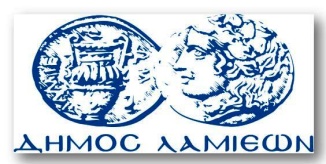         ΠΡΟΣ: ΜΜΕ                                                            ΔΗΜΟΣ ΛΑΜΙΕΩΝ                                                                     Γραφείου Τύπου                                                               & Επικοινωνίας                                                       Λαμία, 15/9/2015